锂离子电池材料粉末压实密度测定
编制说明 （初稿）锂离子电池材料粉末压实密度测定
国家标准编制说明 （初稿）工作简况1.1 任务来源，。该项目计划编号为 （2021）41号20214500-T-610，项目计划完成时间年 月。
1.2 本标准涉及产品及市场介绍
    1.3 承担单位情况1.4 主要参加单位和工作组成员及其工作本文件起草单位有：厦门厦钨新能源材料股份有限公司、宁德时代新能源科技股份有限公司、元能科技 （厦门）有限公司、宁德新能源科技有限公司、成都巴莫科技有限公司、四川锂源新材料有限公司、福建紫金锂元材料科技有限公司、宁波容百新能源科技有限公司、格林美（无锡）能源材料有限公司、湖北万润新能源科技股份有限公司、巴斯夫杉杉电池材料有限公司等本文件主要起草人：魏丽英、杨各起草人在本文件编制过程中的工作职责见表 1 所示：表1 各起草人及工作职责1.5 主要工作过程1.5.1 起草阶段厦门厦钨新能源材料股份有限公司接到《锂离子电池材料的粉末压实密度测定》的制订任务后，立即组织相关技术人员成立了标准编制组，明确了成员的任务，制定了工作计划及进度安排。标准编制组对国际和国外标准进行了查新，收集、分析，研究了相关技术资料，对该测定方法进行了多次验证实验，在此基础上，于 年 1月形成了草稿。随后标准编制组对锂离子电池材料的粉末压实密度测定方法进行了充分讨论和分析，对草稿进行了修改和完善。1.5.2 征求意见阶段
1.5.3 审查阶段1.5.4 报批阶段二、标准的编制原则、标准的主要内容与论据
2.1 标准编制原则
1）符合性a）以满足国内锂离子电池正负极材料的实际生产、使用需要为原则，提高标准的适用性。b）完全按照 GB/T 1.1-《标准化工作导则 第 1 部分：标准化文件的结构和起草规则》的规定起草。
2）先进性2.2 标准制定的主要内容与论据2.2.1 标准主要内容的依据GB/T 24533-2019《锂离子电池石墨类负极材料》国家标准于2019年3月 25日发布，2020年2月1日实施，该文件中规定了石墨类负极材料压实密度测定的基本要求， 该文件的5.2理化指标中针对石墨负极材料提出了压实密度的技术指标要求；文件中的 6.1.6针对压实密度技术指标要求提出了试验方法。 相较于标准 GB/T 24533-2019，本文件的测试方法针对相对全面的锂离子电池正负极材料粉末，科学地引入了标准压力、压强、加压压实密度、卸压压实密度等几个重要参数。2.2.2 标准主要内容说明本文件正文部分共分为 10 章，其中第 1、 2、 3 章为规范性一般要素，包括范围、规范性引用文件、术语和定义，第 4、 5、 6、 7、 8、 9 、10章为规范性技术要素。第 1 章范围： 本标准规定了镍钴锰酸锂、镍锰酸锂、磷酸铁锂、磷酸锰铁锂、钴酸锂、锰酸锂、富锂、石墨、硅、钛酸锂、铌酸钛等锂离子正负极材料的粉末压实密度测定方法，适用于镍钴锰酸锂、镍锰酸锂、磷酸铁锂、磷酸锰铁锂、钴酸锂、锰酸锂、富锂、石墨、硅、钛酸锂、铌酸钛等锂离子正负极材料压实密度的测定。第2、3章分别为规范性引用文件、术语和定义，按照最新修订的 GB/T 1.1-《标准化工作导则 第 1 部分：标准化文件的结构和起草规则》的要求，保留了相关章节。第4章 测试条件，规定了本文件中第9章测试内容及步骤的环境条件要求，避免了在试验步骤章节反复阐述各个测试步骤的共性条件要求， 使文件的结构更加简洁，逻辑上更为清晰合理。第5章 方法原理，规定了本文中第9章测试过程的方法 ，明确测试原理及相关计算要求，进一步明确了测试过程的关键影响因子。第6章 试剂、耗材及配件，规定了本文件第9章节需要用到的各种试剂、耗材及配件清单。对于试剂或耗材只给出了潜在影响实际试验效果的关键参数的要求，对于可商品化采购的标准件，不再阐述各个部件的具体细节及参数，对于需要经加工或预处理后方可使用的原料或试剂， 相关操作均放在第9章9.2样品预处理小节，使文件的章标题与其内容更加契合。第7章 测试设备与装置，规定了本文件第9章测试内容及步骤章节需要用到的关键设备和装置清单，所述设备和装置本文件中出现的先后顺序列出，便于前后对照。 本章节只列出了设计测试内容和步骤的关键设备，确保标准的适用性。第8章 测试参数与数据输出，规定了本文件中压实密度测定的关键测试参数与数据要求，本章节是按照前期验证结果的普适性进行规定与明确，重点关注测试参数的合理性，数据的全面性。第9章 测试内容及步骤，是本文件中核心章节，本章节内容包含9.1测量设备及装置校准，明确了测试前设备准确性评估工作，可有效保证测量过程的准确高效进行；9.2明确了样品预处理的相关备注说明，确保不同样品测试结果的准确性及改标准的适用性；9.3按照时间序和操作流程序的方式进行编排，包含数据存储与分析环节，重点关注试验步骤的科学性、规范性、可操作性，对于可能引起重大分歧不宜给出特别具体的参数要求的步骤条款，本章节以给出范围和规定过程要求进行处理。第10章 试验报告，规定了报告所包含的必备要求内容，包括样品生产批号、日期、时间、测试地点、测试人员、试验使用仪器型号、分析结果与表示方法在测定中观察到的异常现象及任何不包括在本标准中的操作或是自由选择的试验条件。三、主要试验（或验证）情况分析3.1 试样的选择与影响锂离子电池正负极材料粉末产品种类有很多，目前正极类包含镍钴锰酸锂、镍锰酸锂、磷酸铁锂、磷酸锰铁锂、钴酸锂、锰酸锂、富锂、钛酸锂、铌酸钛等等，负极主要包含石墨、硅等，其中每一种又可以按照元素比例、粒度、比表面积、形貌、振实密度、容量、循环寿命等参数进行分类，不同特性参数的产品适用于不同的领域。譬如磷酸铁锂以粒度比例为分类指标，通常 D50 较小的磷酸铁锂产品多用于电容器或有高功率需求领域中等粒度的磷酸铁锂产品主要用于小动力、数码及电动自行车，大颗粒或者级配产品主要用于有高能量密度需求的领域，如电动汽车、储能等；又如镍钴锰酸锂材料以元素比例分，可含有1：1:1系列、5:2:3系列、8:1:1系列等等。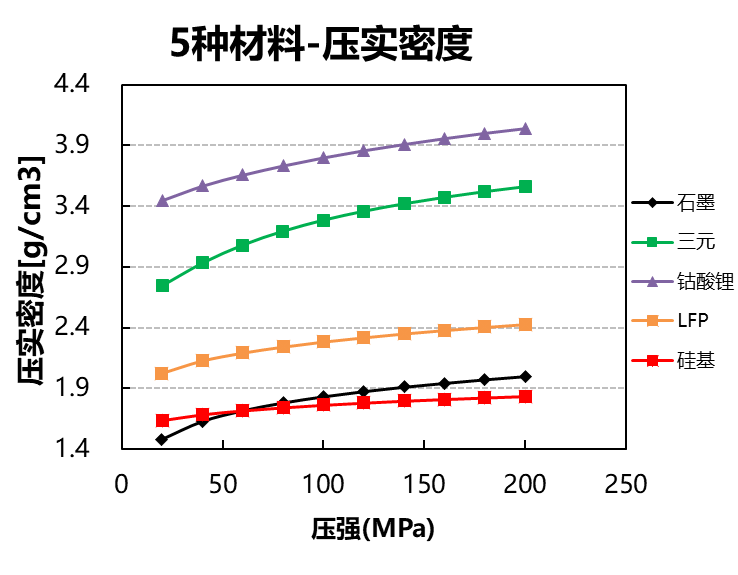 3.2 主要指标测试3.3 本测试方法适用范围说明本标准适用于镍钴锰酸锂、镍锰酸锂、磷酸铁锂、磷酸锰铁锂、钴酸锂、锰酸锂、富锂、石墨、硅、钛酸锂、铌酸钛等锂离子正负极材料压实密度的测定。起草人姓名工作职责魏丽英样品收集、起草试验研究，数据处理；标准文本、试验报告和编制说明的撰写。试验方案和试验条件的验证； 提供压实密度测定数据；对标准文本提出修改意见提供压实密度测试数据数据； 对标准文本提出修改意见